Курских разработчиков программного обеспечения приглашают принять участие в конкурсном отборе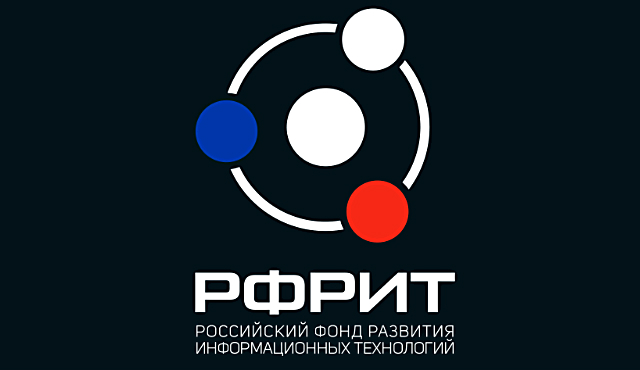 Российский фонд развития информационных технологий (РФРИТ) начал приём заявок на участие в конкурсном отборе получателей грантов на реализацию проектов по разработке отечественного программного обеспечения и увеличению его доли в условиях цифровой экономики, а также по разработке технологических решений по созданию федеральных и региональных государственных информационных ресурсов с использованием технологии распределенных реестров, внедрением методов и технологий обработки и хранения информации.Конкурсный отбор проводится в рамках реализации федерального проекта «Информационная безопасность» национальной программы «Цифровая экономика Российской Федерации».К участию в конкурсном отборе допускаются компании – разработчики отечественного программного обеспечения. Гранты предоставляются на разработку и доработку программного обеспечения в рамках перспективных информационных технологий, важных для развития Российской Федерации, а также на разработку и доработку технологических решений по созданию федеральных и региональных государственных информационных ресурсов с использованием технологии распределенных реестров, внедрением методов и технологий обработки и хранения информации.Из средств субсидии на такую поддержку будет выделено 1,47 миллиардов рублей. Сумма гранта на проект составит от 10 миллионов рублей до 500 миллионов рублей при предоставлении софинансирования в объеме не менее 50% от общей сметы проекта.Грант является одним из элементов поддержки комплексной системы финансирования проектов «инновационного лифта» в рамках национальной программы «Цифровая экономика Российской Федерации», предусмотренной Указом Президента Российской Федерации от 7 мая 2018 г. № 204 «О национальных целях и стратегических задачах развития Российской Федерации на период до 2024 года».Заявки на грант можно подать до 28 февраля 2020 года.Место подачи заявки: 123112, г. Москва, Пресненская набережная, д. 8, стр. 1, этаж 4.Заявки принимаются в рабочие дни: понедельник – пятница с 10 до 18 часов по московскому времени.Конкурсная документация размещена на сайте Российского фонда развития информационных технологий.